URBROJ: 238/10-111-589/24   U Ivanić-Gradu, dana 25. ožujka 2024. godine	Sazivam sjednicu Povjerenstva za lijekove Naftalana, specijalne bolnice za medicinsku rehabilitaciju, koja će se održati dana 28. ožujka 2024. godine u sobi za sastanke, prizemlje, s početkom u 08,45 sati.	Za sjednicu predlažem slijedećiDNEVNI REDRazmatranje i usvajanje zapisnika sa sjednice održane dana 14. ožujka 2024. godineRazmatranje i donošenje Odluka o početku i nastavku liječenja posebno skupim lijekom 	 Izvjestitelj: Zrinka Smrečki-Lisak , dr.med., predsjednica PovjerenstvaRaznoPredsjednica Povjerenstva:     Zrinka Smrečki-Lisak, dr.med.DOSTAVITI:Zrinka Smrečki-Lisak, dr.med., spec. fizikalne med. i rehab., predsjednica Povjerenstva,Lucija Tomić Babić, dr.med., spec. derma. i vene., zamjenica predsjednice Povjerenstva,Dr. sc. Jakov Ivković, dr.med., spec. fizikalne med. i rehab., član,Melita Bahlen Kramar, dr.med., spec. fizikalne med. i rehab., članica,Goran Maričić, dr.med., spec.fizikalne med. i rehab., član,Sandra Kovačić, zapisničar,Pismohrana.	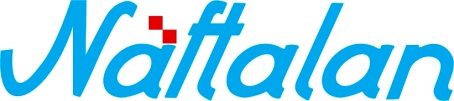 specijalna bolnica za medicinsku rehabilitaciju10310 Ivanić-Grad, Omladinska 23a, HRVATSKA, p.p. 47                      Tel.: ++385 1 2834 555, Fax.: ++385 1 2881 481,                                        www.naftalan.hr, e-mail: naftalan@naftalan.hrMB: 3186342, OIB: 43511228502IBAN: HR7023600001101716186